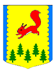 КРАСНОЯРСКИЙ КРАЙПИРОВСКИЙ МУНИЦИПАЛЬНЫЙ ОКРУГПИРОВСКИЙ ОКРУЖНОЙ СОВЕТ ДЕПУТАТОВРЕШЕНИЕ17.08.2023                                      с. Пировское                                  № 34-364р О внесении изменений в Решение Пировского окружного Совета от 21.01.2021г. № 8-74р «Об утверждении Положения о старосте сельского населенного пункта Пировского муниципального округа»Рассмотрев заключение по результатам юридической экспертизы, в соответствии со статьями 29, 30 Федерального закона Российской Федерации от 06.10.2003 № 131-ФЗ «Об общих принципах организации местного самоуправления в Российской Федерации», действуя на основании Устава Пировского муниципального округа Красноярского края, Пировский окружной Совет депутатов РЕШИЛ:1. Внести в Приложение к Решению 21.01.2021г. № 8-74р «Об утверждении Положения о старосте сельского населенного пункта Пировского муниципального округа», далее по тексту «Приложение к решению», следующие изменения: 1.1. Пункт 1.2. Приложения к решению изложить в следующей редакции: - «Староста сельского населенного пункта не является лицом, замещающим государственную должность, должность государственной гражданской службы, муниципальную должность, за исключением муниципальной должности депутата представительного органа муниципального образования, осуществляющего свои полномочия на не постоянной основе  или должность муниципальной службы, не может состоять в трудовых отношениях и иных непосредственно связанных с ними отношениях с органами местного самоуправления.»;1.2. Пункт 2.1. Приложения к решению изложить в следующей редакции: - «Старостой может быть назначен гражданин Российской Федерации, достигший на день рассмотрения вопроса о выдвижении старосты сельского населенного пункта возраста 18 лет проживающий на территории данного сельского населенного пункта и обладающий активным избирательным правом, либо гражданин Российской Федерации, достигший на день представления сходом граждан 18 лет и имеющий в собственности жилое помещение, расположенное на территории данного сельского населенного пункта.»;1.3. Подпункт 1 пункта 2.2. Приложения к решению изложить в следующей редакции: - «1) замещающее государственную должность, должность государственной гражданской службы, муниципальную должность, за исключением муниципальной должности депутата представительного органа муниципального образования, осуществляющего свои полномочия на не постоянной основе или должность муниципальной службы.»;1.4. Пункт 2.4. Приложения к решению изложить в следующей редакции: - «Староста сельского населенного пункта назначается Пировским окружным Советом депутатов, в состав которого входит данный сельский населенный пункт, по представлению схода граждан сельского населенного пункта. Староста сельского населенного пункта назначается из числа граждан Российской Федерации, проживающих на территории данного сельского населенного пункта и обладающих активным избирательным правом, либо граждан Российской Федерации, достигших на день представления сходом граждан 18 лет и имеющих в собственности жилое помещение расположенное на территории данного сельского населенного пункта.»;1.5. Подпункт 3 пункта 2.7. Приложения к решению изложить в следующей редакции: - «3) Главой Пировского муниципального округа или иным органом местного самоуправления Пировского муниципального округа.»;1.6. Пункт 3.2. Приложения к решению дополнить подпунктом 6 следующего содержания: - «6) осуществляет иные полномочия и права, предусмотренные Уставом Пировского муниципального округа Красноярского края и решениями Пировского окружного Совета депутатов в соответствии с законом Красноярского края.».2. Контроль за исполнением настоящего Решения возложить на постоянную комиссию по жизнеобеспечению, благоустройству, сельскому и лесному хозяйству.3. Решение вступает в силу после официального опубликования в районной газете «Заря».Председатель Пировского окружного Совета депутатов     Глава Пировского      муниципального округа___________Г.И. Костыгина      ___________ А.И. Евсеев